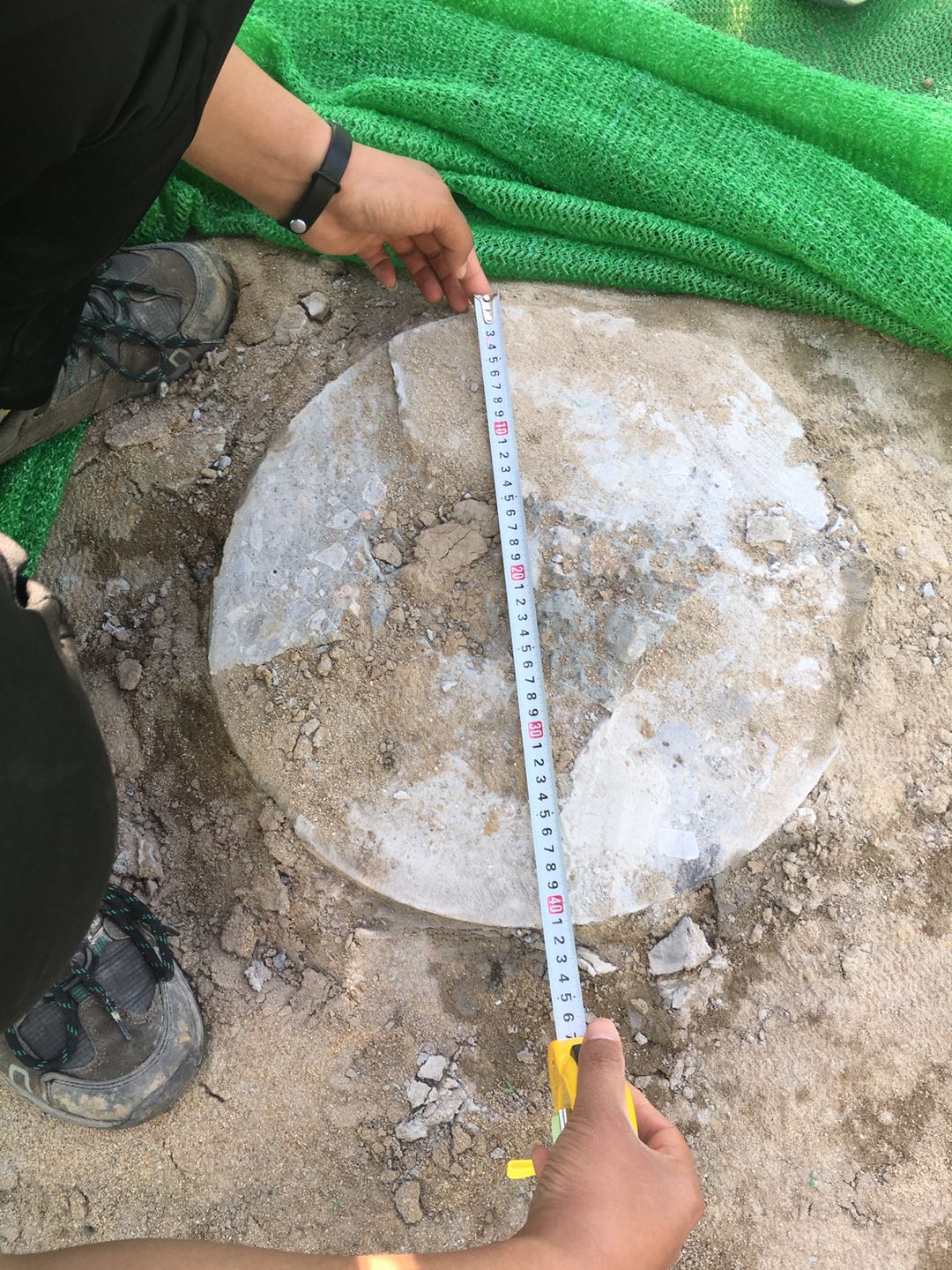 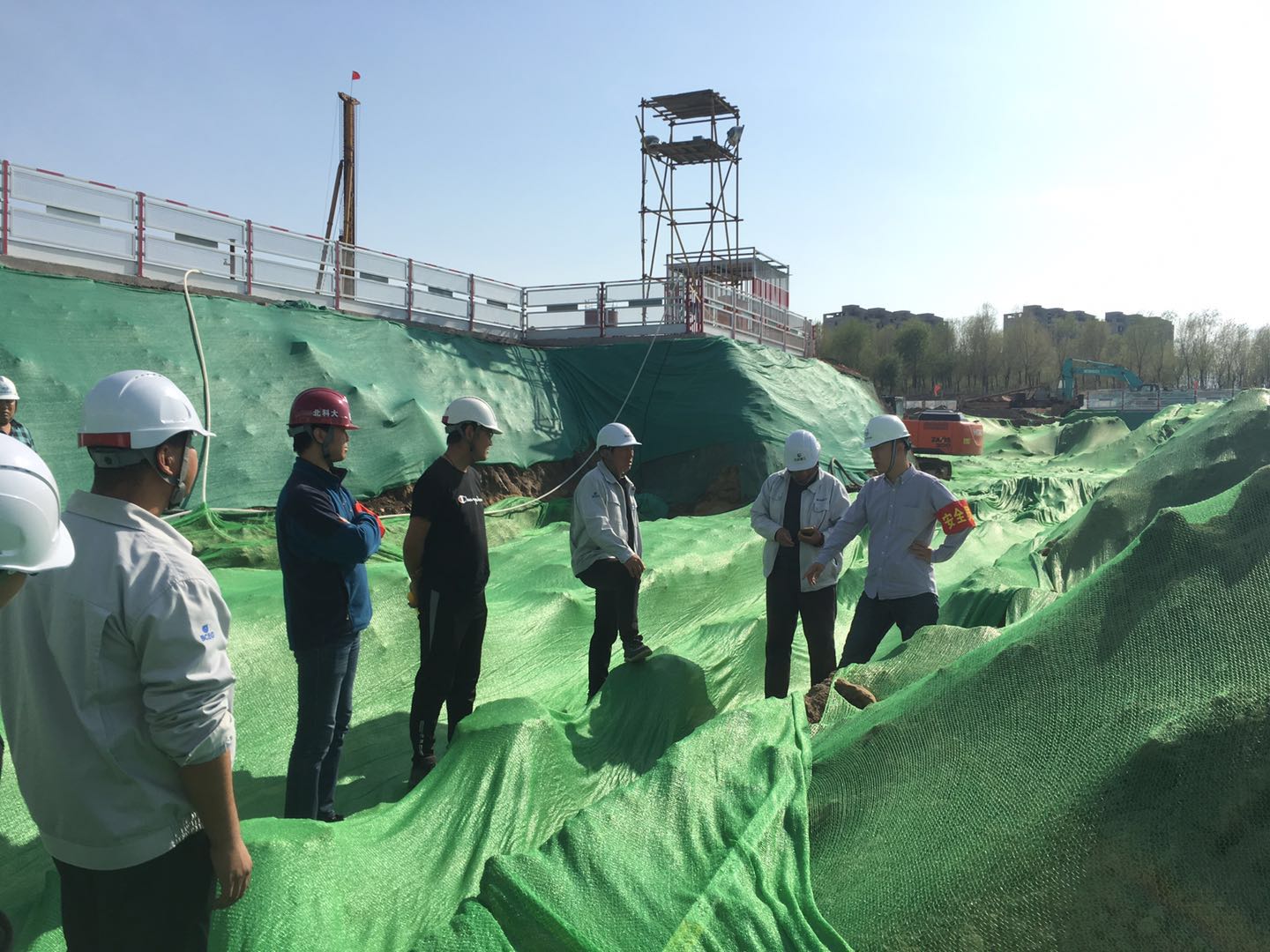 C区CFG桩桩径现场实测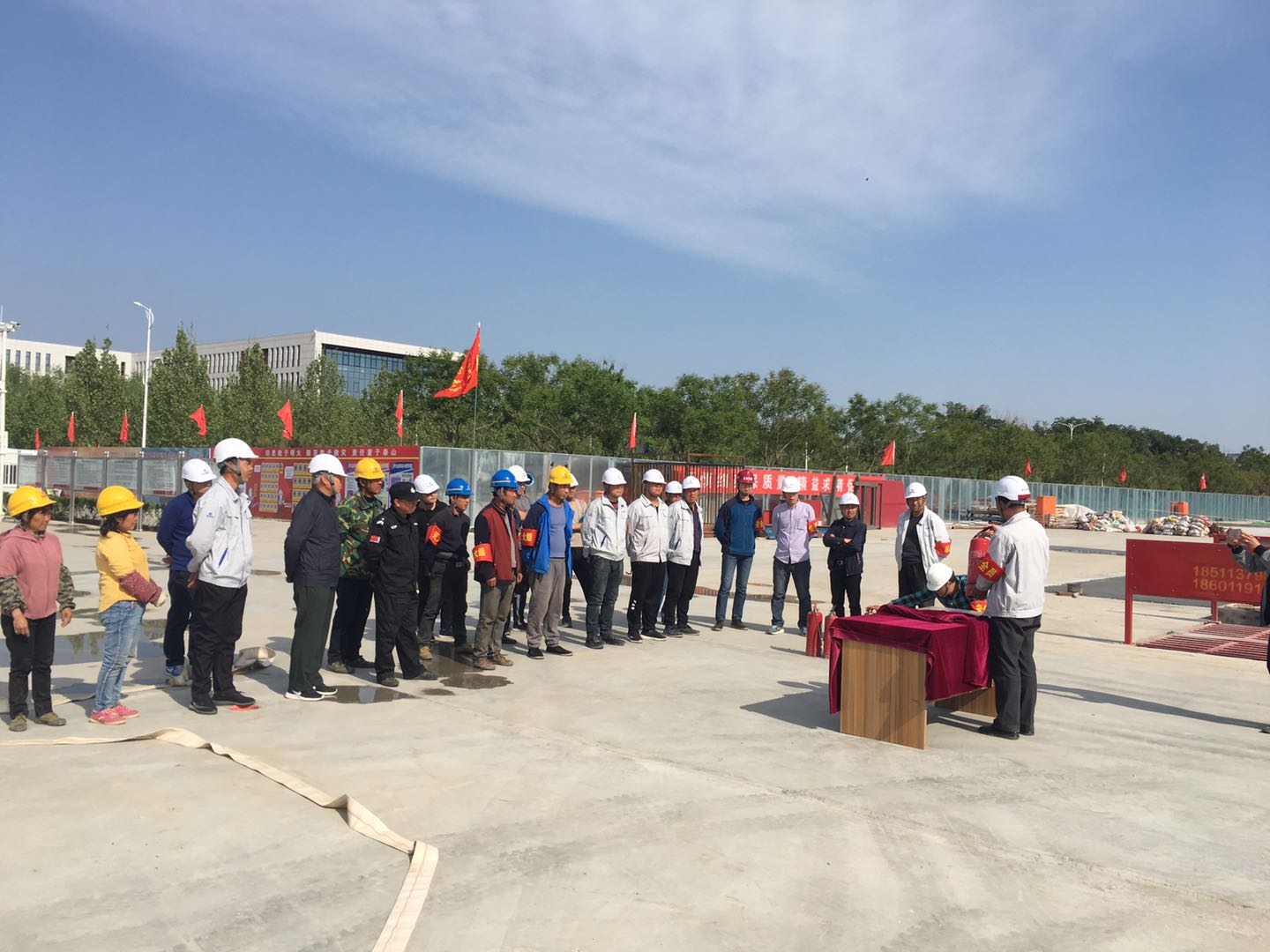 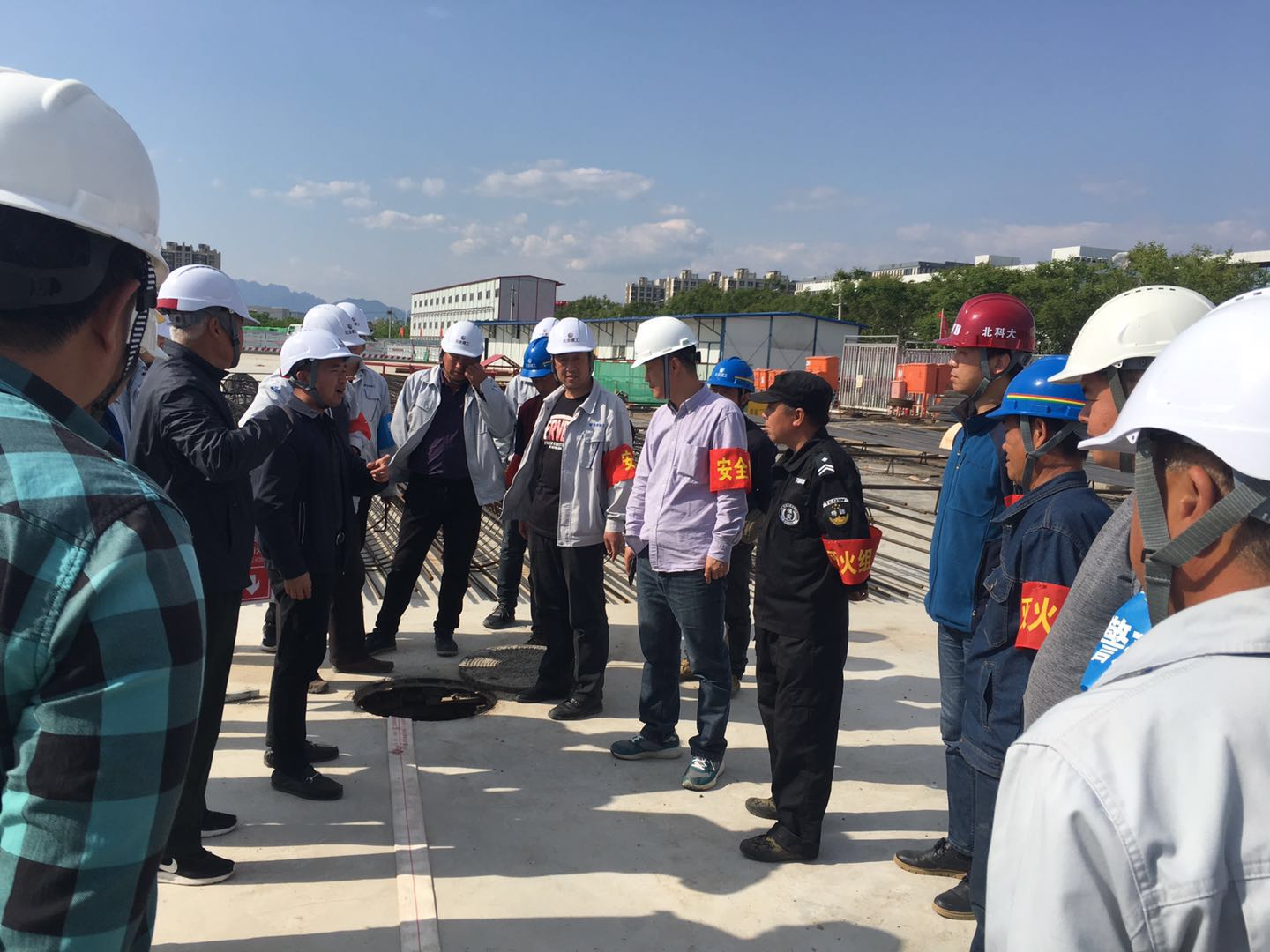 现场消防应急演练活动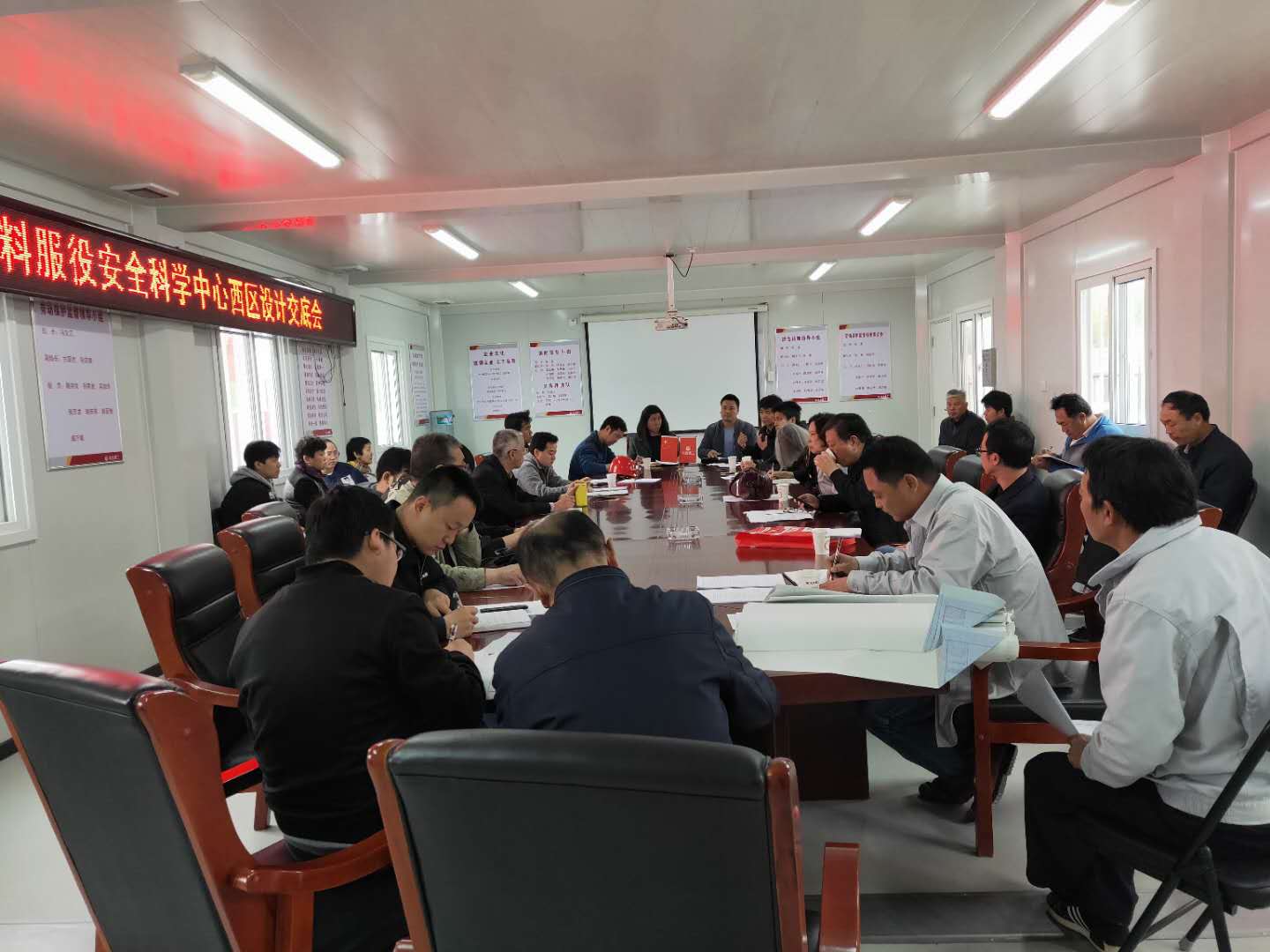 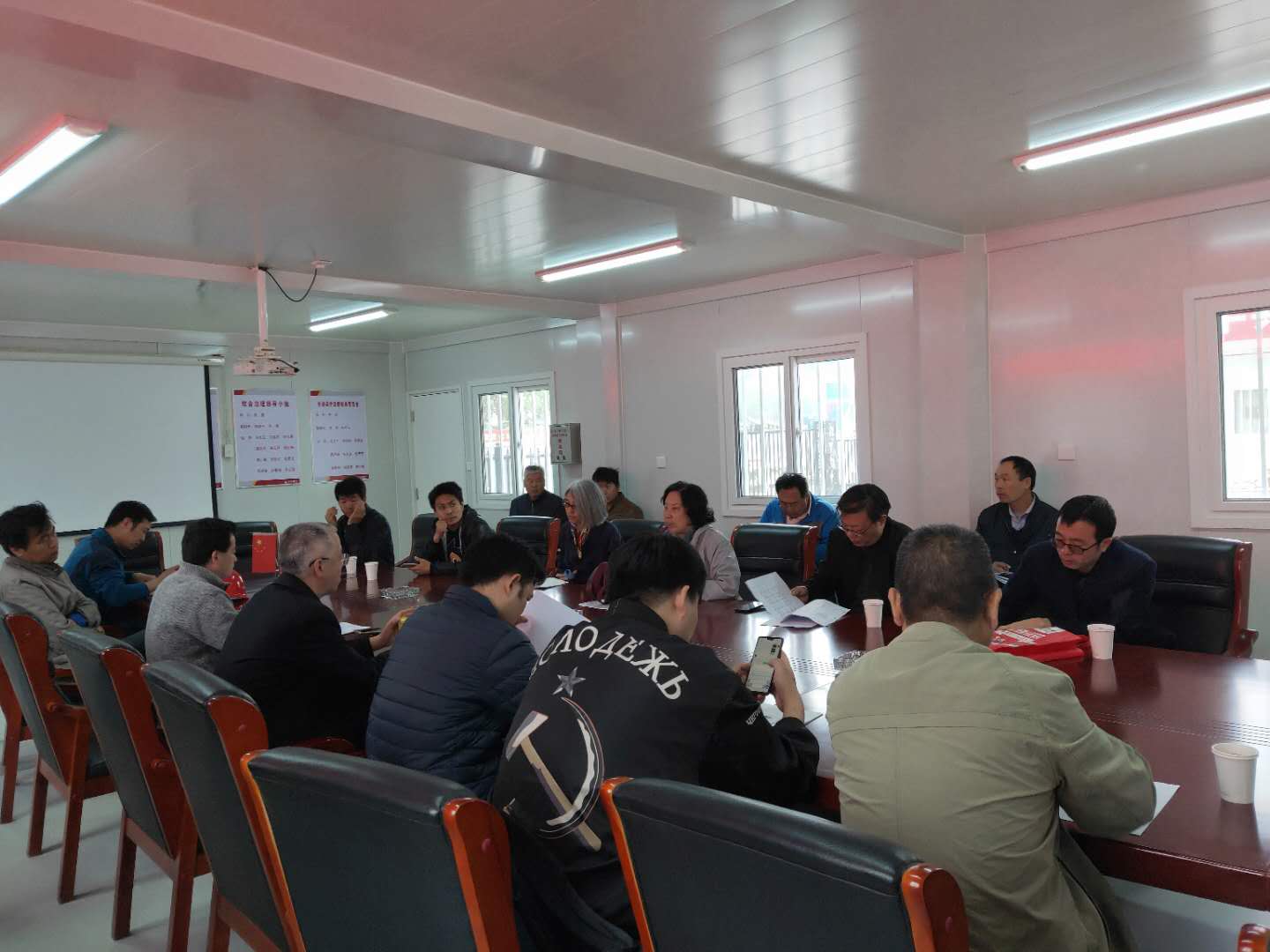 设计交底会议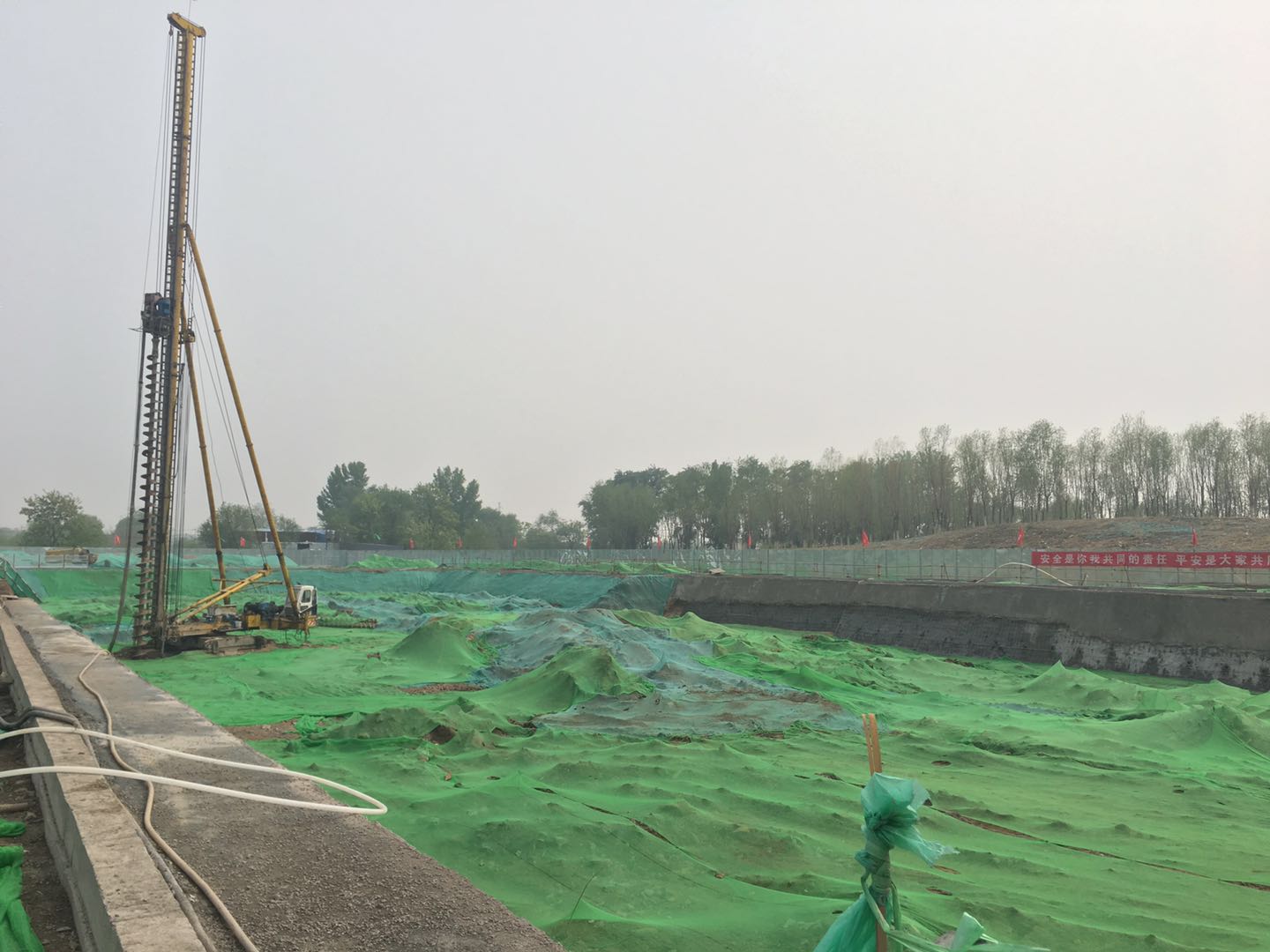 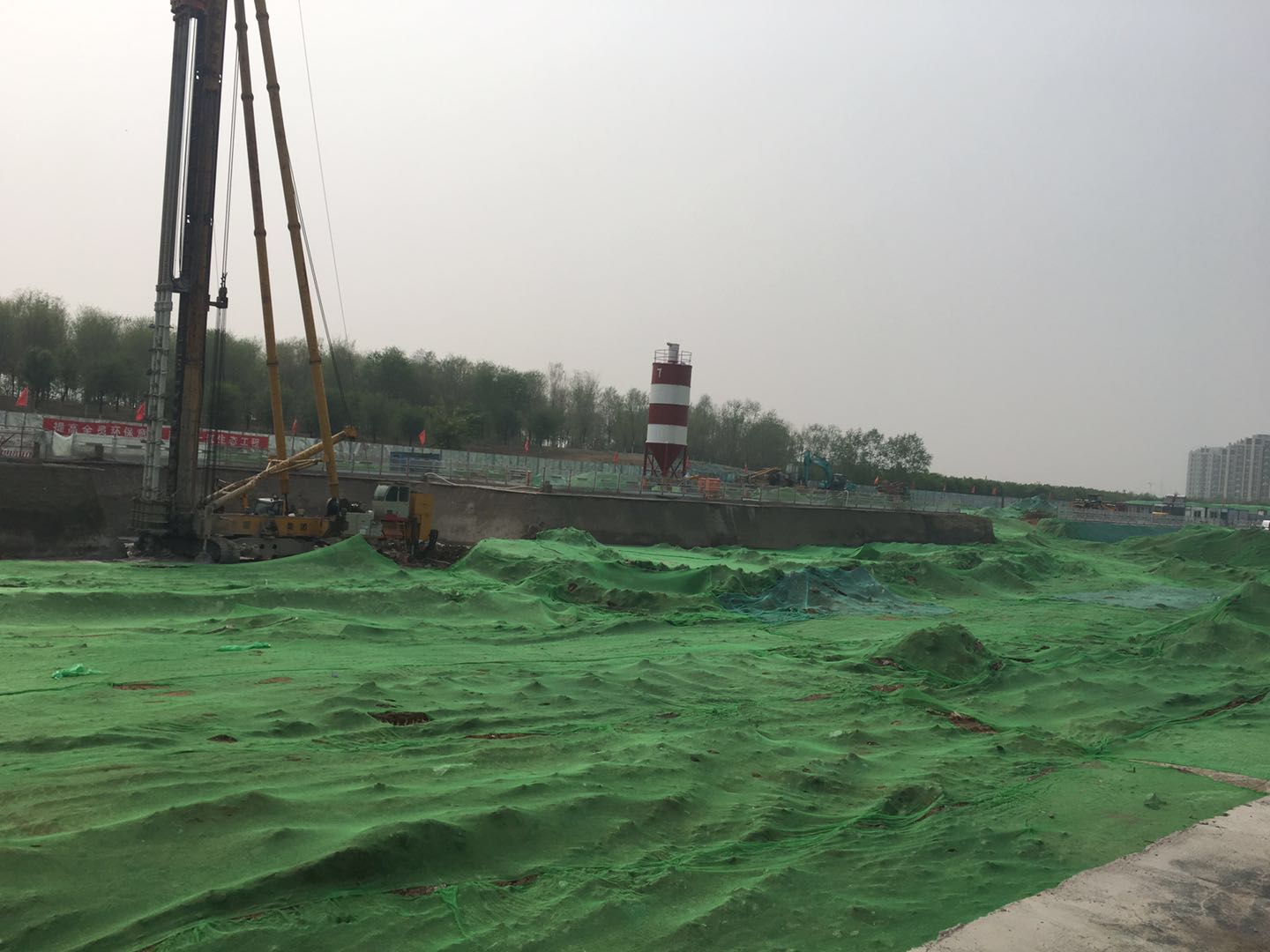 现场裸土苫盖